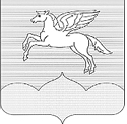 АДМИНИСТРАЦИЯ ГОРОДСКОГО ПОСЕЛЕНИЯ «ПУШКИНОГОРЬЕ» ПУШКИНОГОРСКОГО РАЙОНА ПСКОВСКОЙ ОБЛАСТИПОСТАНОВЛЕНИЕ  11.04.2024 № 87 Об утверждении  Административного регламента по    предоставлению    муниципальной    услуги «Выдача разрешений  на право вырубки зеленых насаждений» 		В соответствии с Федеральными законами от 06.10.2003 № 131-ФЗ «Об общих принципах организации местного самоуправления в Российской Федерации», от 27.07.2010 № 210-ФЗ «Об организации предоставления государственных и муниципальных услуг» на основании Устава  муниципального образования «Пушкиногорье» Администрация городского поселения «Пушкиногорье»ПОСТАНОВЛЯЕТ:1. Утвердить административный регламент по предоставлению муниципальной услуги «Выдача разрешений на право вырубки зеленых насаждений»  (приложение).2. Настоящее постановление вступает в силу со дня его официального обнародования.   3. Обнародовать настоящее Постановление  в соответствии с Уставом и разместить на официальном сайте муниципального образования                 «Пушкиногорье»  http://pgori.ru в сети "Интернет".  4. Контроль за исполнением настоящего постановления оставляю за             собой.Глава  Администрации городскогопоселения «Пушкиногорье»                                                         А.В.Афанасьев  Приложение к Постановлению Администрации городского поселения «Пушкиногорье» от 11.04.2024 №  87  Административного регламента по предоставлению муниципальной  услуги«Выдача разрешений на право вырубки зеленых насаждений»Раздел I. Общие положения1. Предмет регулирования  административного регламента1.1.Административный регламент устанавливает стандарт предоставления муниципальной услуги «Выдача разрешений на право вырубки зеленых насаждений» (далее соответственно – Административный регламент). муниципальная услуга устанавливает состав, последовательность и сроки выполнения административных процедур по предоставлению муниципальной услуги, в том числе особенности выполнения административных процедур в электронном виде, формы контроля за исполнением Административного регламента, досудебный (внесудебный) порядок обжалования решений и действий (бездействия) Администрации городского поселения «Пушкиногорье»   (далее – Администрация), должностных лиц Администрации, предоставляющих муниципальную услугу.Случаи и порядок предоставления  муниципальных услуг в упреждающем (проактивном) режиме в соответствии с частью 1  статьи 7_3 Федерального закона                         № 210 устанавливаются административным регламентом. 1.2. Выдача разрешения на право вырубки зеленых насаждений осуществляется в случаях:          1.2.1. При выявлении нарушения строительных, санитарных и иных норм и правил, вызванных произрастанием зеленых насаждений, в том числе при проведении капитального и текущего ремонта зданий, строений сооружений, в случае, если зеленые насаждения мешают проведению работ;          1.2.2. Проведения санитарных рубок (в том числе удаления аварийных деревьев и кустарников), реконструкции зеленых насаждений и капитального ремонта (реставрации) объектов озеленения (парков, бульваров, скверов, улиц, внутридворовых территорий);          1.2.3. Проведения строительства (реконструкции), сетей инженерно- технического обеспечения, в том числе линейных объектов;          1.2.4. Проведение капитального или текущего ремонта сетей инженерно- технического обеспечения, в том числе линейных объектов за исключением проведения аварийно-восстановительных работ сетей инженерно-технического обеспечения и сооружений ;          1.2.5. Размещения, установки объектов, не являющихся объектами капитального строительства;          1.2.6. Проведение инженерно-геологических изысканий;          1.2.7. Восстановления нормативного светового режима в жилых и нежилых помещениях, затеняемых деревьями.          1.3. Выдача разрешения на право вырубки зеленых насаждений осуществляется для производства работ на землях, на которые не распространяется действие лесного законодательства Российской Федерации, на землях, не входящих в полосы отвода железных и автомобильных дорог, на земельных участках, не относящихся к специально отведенным для выполнения агротехнических мероприятий по разведению и содержанию зеленных насаждений (питомники, оранжерейные комплексы), а также не относящихся к территории кладбищ.          1.4. Вырубка зеленых насаждений без разрешения на территории муниципального образования «Пушкиногорье» не допускается, за исключением проведения аварийно-восстановительных работ сетей инженерно-технического обеспечения и сооружений.2. Круг Заявителей          2.1.Заявителями являются физические лица, индивидуальные предприниматели и юридические лица, независимо от права пользования земельным участком, за исключением территорий с лесными насаждениями (далее – Заявитель).          2.2. Интересы Заявителей, указанных в пункте 2.1 настоящего Административного регламента, могут представлять лица, обладающие соответствующими полномочиями (далее – Представитель заявителя).          2.3. Полномочия Представителя заявителя, выступающего от имени Заявителя, подтверждаются доверенностью, оформленной в соответствии с требованиями законодательства Российской Федерации.3. Требования предоставления Заявителю муниципальной услуги в соответствии с вариантом предоставления муниципальной услуги,соответствующим признакам Заявителя, определенным в результате анкетирования, проводимого органом, предоставляющим услугу (далее – профилирование), а также результата, за предоставлением которого обратился Заявитель          3.1. Информирование о порядке предоставления муниципальной услуги осуществляется:          1) непосредственно при личном приеме Заявителя в Администрацию городского поселения «Пушкиногорье»(далее Уполномоченный орган) или многофункциональном центре предоставления государственных и муниципальных услуг (далее - МФЦ). Предоставление Услуги в Многофункциональных центрах (МФЦ) осуществляется при  наличии соглашения с таким МФЦ.2) по телефону Уполномоченным органом или МФЦ;3) письменно, в том числе посредством электронной почты, факсимильной связи;4) посредством размещения в открытой и доступной форме информации:а) в федеральной государственной информационной системе «Единый портал государственных и муниципальных услуг (функций)» (https://www.gosuslugi.ru/) (далее – Единый портал);б) на официальном сайте Уполномоченного органа http://pgori.ru в информационно- телекоммуникационной сети «Интернет» (далее – сеть «Интернет»);          5) посредством размещения информации на информационных стендах Уполномоченного органа или МФЦ.          3.2.Информирование осуществляется по вопросам, касающимся:          1) способов подачи заявления о предоставлении муниципальной услуги;          2) адресов Уполномоченного органа и МФЦ, обращение в которые необходимо для  предоставления муниципальной услуги;3) справочной информации о работе Уполномоченного органа (структурных подразделений Уполномоченного органа);4) документов, необходимых для предоставления муниципальной услуги;5) порядка и сроков предоставления муниципальной услуги;6) порядка получения сведений о ходе рассмотрения заявления о предоставлении муниципальной услуги и о результатах предоставления муниципальной услуги;7) порядка досудебного (внесудебного) обжалования действий (бездействия) должностных лиц, и принимаемых ими решений при предоставлении муниципальной услуги.Получение информации по вопросам предоставления муниципальной услуги осуществляется бесплатно.3.3. При устном обращении Заявителя (лично или по телефону) должностное лицо Уполномоченного органа, работник МФЦ, осуществляющий консультирование, подробно и в вежливой (корректной) форме информирует обратившихся по интересующим  вопросам.Ответ на телефонный звонок должен начинаться с информации о наименовании органа, в который позвонил Заявитель, фамилии, имени, отчества (последнее – при наличии) и должности специалиста, принявшего телефонный звонок.Если должностное лицо Уполномоченного органа не может самостоятельно дать ответ, телефонный звонок должен быть переадресован (переведен) на другое должностное лицо или же обратившемуся лицу должен быть сообщен телефонный номер, по которому можно будет получить необходимую информацию.Если подготовка ответа требует продолжительного времени, он предлагает Заявителю один из следующих вариантов дальнейших действий:1) изложить обращение в письменной форме;2) назначить другое время для консультаций.Должностное лицо Уполномоченного органа не вправе осуществлять информирование, выходящее за рамки стандартных процедур и условий предоставления муниципальной услуги и влияющее прямо или косвенно на принимаемое решение.Продолжительность информирования по телефону не должно превышать 10 минут. Информирование осуществляется в соответствии с графиком приема граждан.3.4. По письменному обращению должностное лицо Уполномоченного органа, ответственное за предоставление муниципальной услуги, подробно в письменной форме разъясняет гражданину сведения по вопросам, указанным в пункте 3.2 настоящего Административного   регламента   в   порядке,    установленном   Федеральным   законом от 02.05.2006 № 59-ФЗ «О порядке рассмотрения обращений граждан Российской Федерации» (далее – Федеральный закон № 59-ФЗ).3.5. На Едином портале размещаются сведения, предусмотренные Положением о федеральной государственной информационной системе «Федеральный реестр государственных и муниципальных услуг (функций)», утвержденным постановлением Правительства Российской Федерации от 24.10.2011 № 861.Доступ к информации о сроках и порядке предоставления муниципальной услуги осуществляется без выполнения Заявителем каких-либо требований, в том числе без использования программного обеспечения, установка которого на технические средства Заявителя требует заключения лицензионного или иного соглашения с правообладателем программного обеспечения, предусматривающего взимание платы, регистрацию или авторизацию Заявителя, или предоставление им персональных данных.3.6. На официальном сайте Уполномоченного органа, на стендах в местах предоставления муниципальной услуги и в МФЦ размещается следующая справочная информация:а) о месте нахождения и графике работы Уполномоченного органа и его структурных подразделений, ответственных за предоставление муниципальной услуги, а также МФЦ;б) справочные телефоны структурных подразделений Уполномоченного органа, ответственных за предоставление муниципальной услуги, в том числе номер телефона- автоинформатора (при наличии);в) адрес официального сайта, а также электронной почты и(или) формы обратной связи Уполномоченного органа в сети «Интернет».3.7. В залах ожидания Уполномоченного органа размещаются нормативные правовые акты, регулирующие порядок предоставления муниципальной услуги, в том числе Административный регламент, которые по требованию Заявителя предоставляются ему для ознакомления.3.8. Размещение информации о порядке предоставления муниципальной услуги на информационных стендах в помещении МФЦ осуществляется в соответствии с соглашением, заключенным между МФЦ и Уполномоченным органом с учетом требований к информированию, установленных Административным регламентом.3.9. Информация о ходе рассмотрения заявления о предоставлении Муниципальной услуги и о результатах предоставления муниципальной услуги может быть получена Заявителем либо Представителем заявителя в личном кабинете на Едином портале, а также в соответствующем структурном подразделении Уполномоченного органа при обращении Заявителя лично, по телефону, посредством электронной почты.Раздел II. Стандарт предоставления муниципальной услуги4. Наименование муниципальной услуги4.1  Наименование муниципальной услуги – «Выдача разрешений на право вырубки зеленых насаждений».5. Наименование органа государственной власти, органа местного самоуправления (организации), предоставляющего муниципальную услугу         5.1 Муниципальная услуга предоставляется Уполномоченным органом – Администрацией  городского поселения «Пушкиногорье».6. Описание результата предоставления муниципальной услуги   6.1 Результатом предоставления муниципальной услуги является разрешение  на право вырубки зеленых насаждений.Разрешение на право вырубки зеленых насаждений оформляется по форме согласно Приложению № 2 к настоящему Административному регламенту.Результат предоставления муниципальной услуги, указанный в пункте 6.1 настоящего Административного регламента:1) направляется Заявителю в форме электронного документа, подписанного усиленной квалифицированной электронной подписью (далее – УКЭП) уполномоченного должностного лица, в личный кабинет на Едином портале в случае, если такой способ указан в заявлении о предоставлении муниципальной услуги;2) выдается Заявителю на бумажном носителе при личном обращении в Уполномоченный орган, МФЦ в соответствии с выбранным Заявителем способом получения результата предоставления муниципальной услуги.7. Срок предоставления муниципальной услуги       7.1 При обращении Заявителя за предоставлением муниципальной услуги не может превышать 17 рабочих дней с даты регистрации заявления в Уполномоченном органе.       7.2 Срок предоставления муниципальной услуги начинает исчисляться с даты регистрации заявления.      7.3 В общий срок предоставления муниципальной услуги входит срок направления межведомственных запросов и получения на них ответов, срок направления документов, являющихся результатом предоставления муниципальной услуги.8. Правовые основания для предоставления муниципальной услуги8.1 Перечень нормативных правовых актов, регулирующих предоставление муниципальной услуги (с указанием их реквизитов и источников официального опубликования), размещается в федеральной государственной информационной системе «Федеральный реестр государственных и муниципальных услуг (функций)». 9. Исчерпывающий перечень документов,необходимых для    предоставления муниципальной услуги 9.1 Исчерпывающий перечень документов и сведений, необходимых в соответствии с нормативными правовыми актами для предоставления муниципальной услуги и услуг, которые являются необходимыми и обязательными для предоставления муниципальной услуги, подлежащих представлению Заявителем, способы их получения Заявителем, в том числе в электронной форме, порядок их представления.9.1.1 Заявитель или Представитель заявителя представляет в Уполномоченный орган заявление о предоставлении муниципальной услуги по форме, приведенной в приложении № 1 к настоящему Административному регламенту (далее – Заявление), а также прилагаемые к нему документы одним из следующих способов по выбору Заявителя:1) в электронной форме посредством Единого портала.В случае представления Заявления и прилагаемых к нему документов указанным способом Заявитель или Представитель заявителя, прошедшие процедуры регистрации, идентификации и аутентификации с использованием федеральной государственной информационной системы «Единая система идентификации и аутентификации в инфраструктуре, обеспечивающей информационно-технологическое взаимодействие информационных систем, используемых для предоставления государственных и муниципальных услуг в электронной форме» (далее – ЕСИА) или иных государственных информационных систем, если такие государственные информационные системы в установленном Правительством Российской Федерации порядке обеспечивают взаимодействие с ЕСИА, при условии совпадения сведений о физическом лице в указанных информационных системах, заполняют форму указанного Заявления с использованием интерактивной формы в электронном виде, без необходимости дополнительной подачи Заявления в какой-либо иной форме.Заявление направляется Заявителем или Представителем заявителя вместе с прикрепленными электронными документами, указанными в подпунктах 2 - 8 пункта 9.2 настоящего Административного регламента. Заявление подписывается Заявителем или Представителем заявителя, уполномоченным на подписание такого Заявления, УКЭП, либо усиленной неквалифицированной электронной подписью, сертификат ключа проверки которой создан и используется в инфраструктуре, обеспечивающей информационно-технологическое взаимодействие информационных систем, используемых для предоставления государственных и муниципальных услуг в электронной форме, которая создается и проверяется с использованием средств электронной подписи и средств удостоверяющего центра, имеющих подтверждение соответствия требованиям, установленным федеральным органом исполнительной власти в области обеспечения безопасности в соответствии с частью 5 статьи 8 Федерального закона от 06.04.2011 № 63-ФЗ «Об электронной подписи» (далее – Федеральный закон №63-ФЗ), а также при наличии у владельца сертификата ключа проверки ключа простой электронной подписи, выданного ему при личном приеме в соответствии с Правилами использования простой электронной подписи при обращении за получением государственных и муниципальных услуг, утвержденными постановлением  Правительства Российской Федерации от 25.01.2013 № 33 «Об использовании простой электронной подписи при оказании государственных и муниципальных услуг», в соответствии с Правилами определения видов электронной подписи, использование которых допускается при обращении за получением государственных и муниципальных услуг,     утвержденных     постановлением     Правительства     Российской     Федерации от 25.06.2012 № 634 «О видах электронной подписи, использование которых допускается при обращении за получением государственных и муниципальных услуг».2) на бумажном носителе посредством личного обращения в Уполномоченный орган, в том числе через МФЦ в соответствии с соглашением о взаимодействии между МФЦ и Уполномоченным органом, заключенным в соответствии с постановлением Правительства Российской Федерации от 27.09.2011 № 797 «О взаимодействии между МФЦ предоставления государственных и муниципальных услуг и федеральными органами исполнительной власти, органами государственных внебюджетных фондов, органами государственной власти субъектов Российской Федерации, органами местного самоуправления», либо посредством почтового отправления с уведомлением о вручении (далее – постановление Правительства Российской Федерации № 797).          9.1.2 Иные требования, в том числе учитывающие особенности предоставления муниципальной услуги в МФЦ, особенности предоставления муниципальной услуги по экстерриториальному принципу и особенности предоставления муниципальной услуги в электронной форме.В целях предоставления муниципальной услуги Заявителю или Представителю заявителя обеспечивается в МФЦ доступ к Единому порталу, в соответствии с постановлением Правительства Российской Федерации от 22.12.2012 № 1376 «Об утверждении Правил организации деятельности многофункциональных центров предоставления государственных и муниципальных услуг».9.1.3 Документы, прилагаемые Заявителем к Заявлению, представляемые в электронной форме, направляются в следующих форматах:1) xml – для документов, в отношении которых утверждены формы и требования по формированию электронных документов в виде файлов в формате xml;2) doc, docx, odt – для документов с текстовым содержанием, не включающим формулы;3) pdf, jpg, jpeg, png, bmp, tiff – для документов с текстовым содержанием, в том числе включающих формулы и (или) графические изображения, а также документов с графическим содержанием;4) zip, rar – для сжатых документов в один файл;5) sig – для открепленной усиленной квалифицированной электронной подписи.9.1.4 В случае если оригиналы документов, прилагаемых к Заявлению, выданы и подписаны Уполномоченным органом на бумажном носителе, допускается формирование таких документов, представляемых в электронной форме, путем сканирования непосредственно с оригинала документа (использование копий не допускается), которое осуществляется с сохранением ориентации оригинала документа в разрешении 300 - 500 dpi (масштаб 1:1) и всех аутентичных признаков подлинности (графической подписи лица, печати, углового штампа бланка), с использованием следующих режимов:1) «черно-белый» (при отсутствии в документе графических изображений и (или) цветного текста);2) «оттенки серого» (при наличии в документе графических изображений, отличных от цветного графического изображения);3) «цветной» или «режим полной цветопередачи» (при наличии в документе цветных графических изображений либо цветного текста).Количество файлов должно соответствовать количеству документов, каждый из которых содержит текстовую и(или) графическую информацию. 9.2. Документы, прилагаемые Заявителем к Заявлению, направленные в электронной форме, должны обеспечивать возможность идентифицировать документ и количество листов в документе.Исчерпывающий перечень документов, необходимых для предоставления муниципальной услуги, подлежащих представлению Заявителем самостоятельно:1) Заявление о предоставлении муниципальной услуги. В случае представления Заявителем Заявления в электронной форме посредством Единого портала в соответствии с подпунктом 1 пункта 9.1.1 настоящего Административного регламента указанное Заявление заполняется путем внесения соответствующих сведений в интерактивную форму на Едином портале, без необходимости предоставления в иной форме; 2) В целях предоставления государственных и муниципальных услуг установление личности заявителя может осуществляться в ходе личного приема посредством предъявления паспорта гражданина Российской Федерации либо иного документа, удостоверяющего личность, в соответствии с законодательством Российской Федерации или посредством идентификации и аутентификации в органах, предоставляющих государственные услуги, органах, предоставляющих муниципальные услуги, многофункциональных центрах с использованием информационных технологий, предусмотренных частью 18 статьи 14_1 Федерального закона от 27 июля 2006 года N 149-ФЗ "Об информации, информационных технологиях и о защите информации".3) документ, подтверждающий полномочия Представителя заявителя действовать от имени Заявителя (в случае обращения за предоставлением  муниципальной услуги Представителя заявителя). При обращении посредством Единого портала указанный документ, выданный организацией, удостоверяется УКЭП правомочного должностного лица организации, а документ, выданный физическим лицом, - УКЭП нотариуса с приложением файла открепленной УКЭП в формате sig;4) дендроплан или схема с описанием места положения дерева (с указанием ближайшего адресного ориентира, а также информации об основаниях для его вырубки);5) документ, с указанием кадастрового номера земельного участка (при наличии) адреса (месторасположения) земельного участка, вида проведения работ, с указанием характеристик зеленых насаждений (породы, высоты, диаметра, и т.д.), подлежащих вырубке (перечетная ведомость зеленых насаждений);6) заключение специализированной организации о нарушении естественного освещения в жилом или нежилом помещении (в случае отсутствия предписания   надзорных органов);7) заключение специализированной организации о нарушении строительных, санитарных и иных норм и правил, вызванных произрастанием зеленых насаждений (при выявлении нарушения строительных, санитарных и иных норм и правил, вызванных произрастанием зеленых насаждений);8) задание на выполнение инженерных изысканий (в случае проведения инженерно-геологических изысканий.9.3 Исчерпывающий перечень документов и сведений, необходимых в  соответствии с нормативными правовыми актами для предоставления муниципальной услуги, которые находятся в распоряжении государственных органов, органов местного самоуправления и иных органов, участвующих в предоставлении муниципальной услуги.9.3.1 Исчерпывающий перечень необходимых для предоставления муниципальной услуги документов (их копий или сведений, содержащихся в них), которые запрашиваются Уполномоченным органом в порядке межведомственного информационного взаимодействия (в том числе с использованием СМЭВ и подключаемых к ней региональных СМЭВ) в государственных органах, органах местного самоуправления и подведомственных государственным органам и органам местного самоуправления организациях, в распоряжении которых находятся указанные документы, и которые Заявитель вправе представить по собственной инициативе:          1)сведения из Единого государственного реестра юридических лиц (при обращении Заявителя, являющегося юридическим лицом);2)сведения из Единого государственного реестра индивидуальных предпринимателей (при обращении Заявителя, являющегося индивидуальным предпринимателем);3) сведения из Единого государственного реестра недвижимости: а) об объекте недвижимости;б) об основных характеристиках и зарегистрированных правах на объект недвижимости.4) предписание надзорного органа;5) разрешение на размещение объекта;6) разрешение на право проведения земляных работ;7) схема движения транспорта и пешеходов, в случае обращения за получением             разрешения на вырубку зеленых насаждений, проводимой на проезжей части;8) разрешение на строительство.10. Исчерпывающий перечень оснований отказа в приеме документов10.1 Заявление подано в орган государственной власти, орган местного самоуправления или организацию, в полномочия которых не входит предоставление муниципальной услуги;10.2 Представление неполного комплекта документов, необходимых для предоставления муниципальной услуги;10.3 Представленные Заявителем документы утратили силу на момент обращения за предоставлением муниципальной услугой;10.4 Представленные Заявителем документы содержат подчистки и исправления текста, не заверенные в порядке, установленном законодательством Российской Федерации;10.5 Документы содержат повреждения, наличие которых не позволяет в полном объеме использовать информацию и сведения, содержащиеся в документах для предоставления муниципальной услуги;10.6 Неполное заполнение полей в форме Заявления, в том числе в интерактивной форме Заявления на Едином портале;10.7 Подача запроса о предоставлении муниципальной услуги и документов, необходимых для предоставления муниципальной услуги, в электронной форме с нарушением установленных требований;10.8 Несоблюдение установленных статьей 11 Федерального закона № 63-ФЗ условий признания действительности, УКЭП.10.9 Решение об отказе в приеме документов, указанных в пункте 9.2 настоящего Административного регламента, оформляется по форме согласно приложению № 3 к настоящему Административному регламентуРешение об отказе в приеме документов, указанных в пункте 9.2 настоящего Административного регламента, направляется Заявителю способом, определенным Заявителем в Заявлении, не позднее 1 рабочего дня, следующего за днем регистрации такого Заявления, либо выдается в день личного обращения за получением указанного решения в МФЦ или Уполномоченный орган.Отказ в приеме документов, указанных в пункте 9.2 настоящего Административного регламента, не препятствует повторному обращению Заявителя в Уполномоченный орган.11. Исчерпывающий перечень оснований отказа в предоставлении муниципальной услуги11.1  противоречивых сведений в Заявлении и приложенных к нему документах;11.2 Несоответствие информации, которая содержится в документах и сведениях, представленных Заявителем, данным, полученным в результате межведомственного взаимодействия в том числе посредством СМЭВ;11.3 Выявление возможности сохранения зеленых насаждений;11.4 Несоответствие документов, представляемых Заявителем, по форме или содержанию требованиям законодательства Российской Федерации;11.5 Запрос подан неуполномоченным лицом. Решение об отказе в предоставлении муниципальной услуги, оформляется по форме согласно приложению № 3 к настоящему Административному регламенту.Решение об отказе в предоставлении муниципальной услуги направляется Заявителю способом, определенным Заявителем в Заявлении, не позднее рабочего дня, следующего за днем принятия такого решения, либо выдается в день личного обращения за получением указанного решения в МФЦ или Уполномоченный орган .12. Порядок, размер и основания взимания государственной пошлины или  иной оплаты, взимаемой за предоставление муниципальной услуги12.1 Предоставление муниципальной услуги осуществляется без взимания платы.13. Максимальный срок ожидания в очереди при подаче Заявителем запроса о предоставлении муниципальной услуги и при получении результата предоставления муниципальной услуги13.1. Максимальный срок ожидания в очереди при подаче запроса о предоставлении муниципальной услуги и при получении результата предоставления муниципальной услуги в Уполномоченном органе или МФЦ составляет не более 15 минут.14. Срок регистрации запроса Заявителя о предоставлении  муниципальной  услуги, в том числе в электронной форме14.1    Регистрация Заявления, представленного Заявителем указанными в пункте 9.1 настоящего Административного регламента способами в Уполномоченный орган осуществляется не позднее 1 рабочего дня, следующего за днем его поступления.14.2. В случае представления Заявления в электронной форме способом, указанным в подпункте 1 пункта 9.1 настоящего Административного регламента, вне рабочего времени Уполномоченного органа либо в выходной, нерабочий праздничный день, днем получения Заявления считается первый рабочий день, следующий за днем представления Заявителем указанного Заявления.15. Требования к помещениям, в которых предоставляется  муниципальная услуга15.1. Местоположение административных зданий, в которых осуществляется прием Заявлений и документов, необходимых для предоставления муниципальной услуги, а также выдача результатов предоставления муниципальной услуги, должно обеспечивать удобство для граждан с точки зрения пешеходной доступности от остановок общественного транспорта.15.2. В случае, если имеется возможность организации стоянки (парковки) возле здания (строения), в котором размещено помещение приема и выдачи документов, организовывается стоянка (парковка) для личного автомобильного транспорта Заявителей. За пользование стоянкой (парковкой) с Заявителей плата не взимается.15.3.  На всех парковках общего пользования, в том числе около объектов социальной, инженерной и транспортной инфраструктур (жилых, общественных и производственных зданий, строений и сооружений, включая те, в которых расположены физкультурно-спортивные организации, организации культуры и другие организации), мест отдыха, выделяется не менее 10 процентов мест (но не менее одного места) для бесплатной парковки транспортных средств, управляемых инвалидами I, II групп, и транспортных средств, перевозящих таких инвалидов и (или) детей-инвалидов. На граждан из числа инвалидов III группы распространяются нормы настоящей части в порядке, определяемом Правительством Российской Федерации. На указанных транспортных средствах должен быть установлен опознавательный знак "Инвалид" и информация об этих транспортных средствах должна быть внесена в федеральный реестр инвалидов.  В целях реализации права на бесплатное использование мест для парковки транспортных средств сведения о транспортном средстве, управляемом инвалидом, или транспортном средстве, перевозящем инвалида и (или) ребенка-инвалида, размещаются в федеральном реестре инвалидов на основании заявления инвалида (его законного или уполномоченного представителя), поданного в установленном порядке в Фонд пенсионного и социального страхования Российской Федерации, в том числе с использованием федеральной государственной информационной системы "Единый портал государственных и муниципальных услуг (функций)" или через многофункциональный центр предоставления государственных и муниципальных услуг (далее - заявление). Места для парковки транспортных средств граждан, указанных в абзаце первом настоящего пункта, не должны занимать иные транспортные средства, за исключением случаев, предусмотренных правилами дорожного движения.15.4. В целях обеспечения беспрепятственного доступа Заявителей, в том числе  передвигающихся на инвалидных колясках, вход в здание и помещения, в которых предоставляется муниципальная услуга, оборудуются пандусами, поручнями, тактильными (контрастными) предупреждающими элементами, иными специальными приспособлениями, позволяющими обеспечить беспрепятственный доступ и передвижение инвалидов, в соответствии с законодательством Российской Федерации о социальной защите инвалидов.Центральный вход в здание Уполномоченного органа должен быть оборудован информационной табличкой (вывеской), содержащей информацию:1)наименование;2) местонахождение и юридический адрес; режим работы;3) график приема;4) номера телефонов для справок.15.5. Помещения, в которых предоставляется муниципальная услуга, должны соответствовать санитарно-эпидемиологическим правилам и нормативам.15.6. Помещения, в которых предоставляется муниципальная услуга, оснащаются:1) противопожарной системой и средствами пожаротушения; системой оповещения о возникновении чрезвычайной ситуации;  2) туалетными комнатами для посетителей.15.7. Зал ожидания Заявителей оборудуется стульями, скамьями, количество которых определяется исходя из фактической нагрузки и возможностей для их размещения в помещении, а также информационными стендами.15.8. Тексты материалов, размещенных на информационном стенде, печатаются удобным для чтения шрифтом, без исправлений, с выделением наиболее важных мест полужирным шрифтом.15.9. Места для заполнения заявлений оборудуются стульями, столами (стойками), бланками Заявлений, письменными принадлежностями.15.10. Места приема Заявителей оборудуются информационными табличками (вывесками) с указанием:1) номера кабинета и наименования отдела;2) фамилии, имени и отчества (последнее–при наличии), должности ответственного лица за прием документов;3) графика приема Заявителей.15.11. Рабочее место каждого ответственного лица за прием документов, должно быть оборудовано персональным компьютером с возможностью доступа к необходимым информационным базам данных, печатающим устройством (принтером) и копирующим устройством.15.12. Лицо, ответственное за прием документов, должно иметь настольную табличку с указанием фамилии, имени, отчества (последнее - при наличии) и должности.15.13. При предоставлении муниципальной услуги инвалидам обеспечиваются:1)возможность беспрепятственного доступа к объекту (зданию, помещению), в котором предоставляется муниципальная услуга;2) возможность самостоятельного передвижения по территории, на которой расположены здания и помещения, в которых предоставляется муниципальная услуга, а также входа в такие объекты и выхода из них, посадки в транспортное средство и высадки из него, в том числе с использование кресла- коляски;3) сопровождение инвалидов, имеющих стойкие расстройства функции зрения и самостоятельного передвижения;4) надлежащее размещение оборудования и носителей информации, необходимых для обеспечения беспрепятственного доступа инвалидов зданиям и помещениям, в которых предоставляется муниципальная услуга, и к муниципальной услуге с учетом ограничений их жизнедеятельности;5) дублирование необходимой для инвалидов звуковой и зрительной информации, а также надписей, знаков и иной текстовой и графической информации знаками, выполненными рельефно-точечным шрифтом Брайля;6) допуск сурдопереводчика и тифлосурдопереводчика;7) допуск собаки-проводника при наличии документа, подтверждающего ее специальное обучение, на объекты (здания, помещения), в которых предоставляется муниципальная услуга;8) оказание инвалидам помощи в преодолении барьеров, мешающих получению ими государственных и муниципальных услуг наравне с другими лицами.16. Показатели доступности и качества муниципальной услуги16.1. Основными показателями доступности предоставления муниципальной услуги являются:1) наличие полной и понятной информации о порядке, сроках и ходе предоставления муниципальной услуги в сети «Интернет», средствах массовой информации;2) возможность получения Заявителем уведомлений о предоставлении муниципальной услуги с посредством личного кабинета Заявителя на Едином портале;3) возможность получения информации о ходе предоставления муниципальной услуги, в том числе с использованием информационно- коммуникационных технологий.16.2. Основными показателями качества предоставления муниципальной услуги являются:1) своевременность предоставления муниципальной услуги в соответствии со стандартом ее предоставления, установленным настоящим Административным регламентом;2) минимально возможное количество взаимодействий гражданина с должностными лицами, участвующими в предоставлении муниципальной услуги;3) отсутствие обоснованных жалоб на действия (бездействие) сотрудников и их некорректное (невнимательное) отношение к Заявителям;4) отсутствие нарушений установленных сроков в процессе предоставления Муниципальной услуги;5) отсутствие заявлений об оспаривании решений, действий (бездействия) Уполномоченного органа, его должностных лиц, принимаемых (совершенных) при предоставлении муниципальной услуги, по итогам рассмотрения, которых вынесены решения об удовлетворении (частичном удовлетворении) требований Заявителей.17. Иные требования к предоставлению муниципальной  услуги17.1. Перечень услуг, которые являются необходимыми и обязательными для предоставления муниципальной услуги.  17.1.1. Перечень услуг, которые являются необходимыми и обязательными для предоставления муниципальных услуг и предоставляются организациями и уполномоченными в соответствии с законодательством Российской Федерации экспертами, участвующими в предоставлении предусмотренных частью 1 статьи 1 Федерального закона от 27.07.2010г. № 210-ФЗ, муниципальных услуг, утверждается:   1) нормативным правовым актом представительного органа местного самоуправления муниципального образования «Пушкиногорье».   17.1.2.При предоставлении муниципальной услуги запрещается требовать от       Заявителя: 1) предоставления на бумажном носителе документов и информации, электронные образы которых ранее были заверены в соответствии с пунктом 7_2 части 1 статьи 16 Федерального закона от 27.07.20010г. № 210-ФЗ, за исключением случаев, если нанесение отметок на такие документы либо их изъятие является необходимым условием предоставления муниципальной услуги, и иных случаев, установленных федеральными законами.2) представления документов и информации, которые в соответствии с нормативными правовыми актами Российской Федерации и Псковской области, муниципальными правовыми актами городского поселения «Пушкиногорье» находятся в распоряжении органов, предоставляющих муниципальную услугу,   за исключением   документов,   указанных   в   части    6   статьи    7   Федерального   закона от 27.07.2010 № 210-ФЗ «Об организации предоставления государственных и муниципальных услуг» (далее – Федеральный закон № 210-ФЗ);3) осуществления действий, в том числе согласований, необходимых для получения  муниципальных услуг и связанных с обращением в иные  органы местного самоуправления, организации, за исключением получения услуг и получения документов и информации, предоставляемых в результате предоставления таких услуг, включенных в перечни, указанные в пункте 17.1.1. настоящего регламента; 4) представления документов и информации, отсутствие и(или) недостоверность которых не указывались при первоначальном отказе в приеме документов, необходимых для предоставления муниципальной услуги, либо в предоставлении муниципальной услуги, за исключением следующих случаев:а) изменение требований нормативных правовых актов, касающихся предоставления муниципальной услуги, после первоначальной подачи Заявления;б) наличие ошибок в Заявлении и документах, поданных Заявителем после первоначального отказа в приеме документов, необходимых для предоставления муниципальной услуги, либо в предоставлении муниципальной услуги и не включенных в представленный ранее комплект документов;в) истечение срока действия документов или изменение информации после первоначального отказа в приеме документов, необходимых для предоставления Муниципальной услуги, либо в предоставлении муниципальной услуги;г) выявление документально подтвержденного факта (признаков) ошибочного или противоправного действия (бездействия) должностного лица Уполномоченного органа, служащего, работника МФЦ, работника организации, предусмотренной частью 1.1 статьи 16 Федерального закона № 210-ФЗ, при первоначальном отказе в приеме документов, необходимых для предоставления муниципальной услуги, либо в предоставлении муниципальной услуги, о чем в письменном виде за подписью руководителя Уполномоченного органа, руководителя МФЦ при первоначальном отказе в приеме документов, необходимых для предоставления Муниципальной услуги, либо руководителя организации, предусмотренной частью 1.1 статьи 16 Федерального закона № 210-ФЗ, уведомляется Заявитель, а также приносятся извинения за доставленные неудобства. 5) предоставления на бумажном носителе документов и информации, электронные образы которых ранее были заверены в соответствии с пунктом 7.2 части 1 статьи 16 настоящего Федерального закона, за исключением случаев, если нанесение отметок на такие документы либо их изъятие является необходимым условием предоставления государственной или муниципальной услуги, и иных случаев, установленных федеральными законами. Раздел III. Состав, последовательность и сроки выполнения административных процедур, требования к порядку их выполнения, в том числе особенности выполнения административных процедур в электронной форме18. Исчерпывающий перечень административных процедур18.1. Предоставление муниципальной услуги включает в себя следующие административные процедуры: проверка документов и регистрация заявления; получение сведений посредством Федеральной государственной информационной системы «Единая система межведомственного электронного взаимодействия» (далее – СМЭВ); рассмотрение документов и сведений; принятие решения; выдача результата; внесение результата муниципальной услуги в реестр юридически значимых записей.   Описание административных процедур представлено в приложении № 4 к  настоящему Административному регламенту.19. Перечень административных процедур (действий) при Предоставлении  муниципальной услуги услуг в электронной форме 19.1. При предоставлении муниципальной услуги в электронной форме заявителю обеспечиваются: 	запись на прием в Уполномоченный орган, многофункциональный центр предоставления муниципальной услуги для подачи заявления о предоставлении услуги, а также в случаях, предусмотренных административным регламентом предоставления услуги, возможность подачи такого заявления с одновременной записью на указанный прием;	получение информации о порядке и сроках предоставления муниципальной услуги; 	формирование заявления; 	прием и регистрация Уполномоченным органом заявления и иных документов, необходимых для предоставления муниципальной услуги;    получение результата предоставления муниципальной услуги;  	   получение сведений о ходе рассмотрения заявления; 	осуществление оценки качества предоставления муниципальной услуги; 	досудебное (внесудебное) обжалование решений и действий (бездействия) Уполномоченного органа либо действия (бездействие) должностных лиц Уполномоченного органа, предоставляющего муниципальную услугу, либо муниципального служащего.   осуществлять предоставление муниципальных услуг в электронной форме с использованием своих официальных сайтов дополнительно в случае, если в соответствии с федеральными законами или актами Правительства Российской Федерации соответствующие муниципальные услуги могут предоставляться с использованием таких официальных сайтов.20. Порядок осуществления административныхпроцедур (действий) в электронной форме 20.1 Формирование Заявления.Формирование Заявления осуществляется посредством заполнения электронной формы Заявления на Едином портале, без необходимости дополнительной подачи Заявления в какой-либо иной форме.  Форматно-логическая проверка сформированного запроса осуществляется единым порталом автоматически на основании требований, определяемых органом (организацией), в процессе заполнения заявителем каждого из полей электронной формы запроса. При выявлении единым порталом некорректно заполненного поля электронной формы запроса заявитель уведомляется о характере выявленной ошибки и порядке ее устранения посредством информационного сообщения непосредственно в электронной форме запроса.	При формировании заявления заявителю обеспечивается: а) возможность копирования и сохранения заявления и иных документов, указанных в пункту 2.9 настоящего Административного регламента, необходимых для предоставления муниципальной услуги; б) возможность печати на бумажном носителе копии электронной формы заявления; в) сохранение ранее введенных в электронную форму заявления значений в любой момент по желанию пользователя, в том числе при возникновении ошибок ввода и возврате для повторного ввода значений в электронную форму заявления; г) заполнение полей электронной формы заявления до начала ввода сведений заявителем с использованием сведений, размещенных в ЕСИА, и сведений, опубликованных на ЕПГУ, в части, касающейся сведений, отсутствующих в ЕСИА; д) возможность вернуться на любой из этапов заполнения электронной формы заявления без потери ранее введенной информации; е) возможность доступа заявителя на ЕПГУ к ранее поданным им заявлениям в течение не менее одного года, а также частично сформированных заявлений – в течение не менее 3 месяцев. ж) возможность заполнения несколькими заявителями одной электронной формы заявления при обращении за услугой, предполагающей направление совместного заявления несколькими заявителями.            Сформированное и подписанное заявление и иные документы, необходимые для предоставления муниципальной услуги, направляются в Уполномоченный орган посредством ЕПГУ.           20.2.  Уполномоченный орган обеспечивает в срок не позднее 1 рабочего дня с момента подачи заявления на ЕПГУ, а в случае его поступления в нерабочий или праздничный день, - в следующий за ним первый рабочий день:          а) прием документов, необходимых для предоставления муниципальной  услуги, и направление заявителю электронного сообщения о поступлении заявления;          б) регистрацию	заявления	и	направление	заявителю уведомления о регистрации заявления либо об отказе в приеме документов, необходимых для предоставления муниципальной  услуги.          20.3.  Электронное заявление становится доступным для должностного лица Уполномоченного органа, ответственного за прием и регистрацию заявления (далее -ответственное должностное лицо), в государственной информационной системе, используемой Уполномоченным органом для предоставления муниципальной  услуги (далее - ГИС).          Ответственное должностное лицо:          - проверяет наличие электронных заявлений, поступивших с ЕПГУ, с периодом не реже 2 раз в день;          - рассматривает поступившие заявления и приложенные образы документов (документы);           - производит	действия в соответствии с пунктом 3.4 настоящего Административного регламента.          20.4.Заявителю в качестве результата предоставления услуги обеспечивается по его выбору возможность:а) получения электронного документа, подписанного с использованием усиленной квалифицированной электронной подписи;б) получения информации из муниципальных информационных систем, кроме случаев, когда в соответствии с нормативными правовыми актами такая информация требует обязательного ее подписания со стороны Уполномоченного органа  усиленной квалифицированной электронной подписью;в) внесения изменений в сведения, содержащиеся в муниципальных информационных системах на основании информации, содержащейся в запросе и (или) прилагаемых к запросу документах, в случаях, предусмотренных нормативными правовыми актами, регулирующими порядок предоставления услуги;г) получения с использованием единого портала электронного документа в машиночитаемом формате, подписанного усиленной квалифицированной электронной подписью со стороны Уполномоченного органа  (далее - электронный документ в машиночитаемом формате).1). При получении результата предоставления услуги на едином портале в форме электронного документа дополнительно обеспечивается возможность получения по желанию заявителя документа на бумажном носителе, подтверждающего содержание электронного документа, являющегося результатом предоставления услуги в других организациях, обладающих правом создания (замены) и выдачи ключа простой электронной подписи в целях предоставления услуг, информационная система которых интегрирована с единым порталом в установленном порядке (при наличии у них технической возможности).Информация об электронных документах - результатах предоставления услуг, в отношении которых предоставляется возможность, предусмотренная  в предыдущем  абзаце, размещается оператором единого портала в едином личном кабинете или в электронной форме запроса.Экземпляр электронного документа на бумажном носителе составляется в соответствии с требованиями к содержанию и форме такого документа в случаях, если нормативными правовыми актами Российской Федерации установлены требования к содержанию и форме документа, являющегося результатом оказания государственных и муниципальных услуг. 2). При подготовке экземпляра электронного документа на бумажном носителе организации, предоставляющие услуги, обеспечивают соблюдение следующих требований:а) проверка действительности электронной подписи лица, подписавшего электронный документ;б) заверение экземпляра электронного документа на бумажном носителе с использованием печати организации;в) учет выдачи экземпляров электронных документов на бумажном носителе, осуществляемый в соответствии с правилами делопроизводства;г) возможность брошюрования листов многостраничных экземпляров электронного документа на бумажном носителе.3) Электронный документ в машиночитаемом формате может быть преобразован в вид, облегчающий его восприятие человеком, с использованием электронных вычислительных машин, единым порталом в соответствии с правилами, определенными Уполномоченным органом (организацией), осуществившим формирование результата предоставления услуги в форме электронного документа в машиночитаемом формате, посредством автоматического формирования визуального образа указанного электронного документа в машиночитаемом формате (далее - визуальный образ документа).Визуальный образ документа должен содержать визуализацию усиленной квалифицированной электронной подписи Уполномоченного органа, которой ранее был подписан электронный документ в машиночитаемом формате, содержащую в том числе информацию о том, что такой документ подписан электронной подписью, а также о номере, владельце и периоде действия квалифицированного сертификата ключа проверки электронной подписи.          20.5. Получение информации о ходе рассмотрения заявления и о результате предоставления муниципальной  услуги производится в личном кабинете на ЕПГУ, при условии авторизации. Заявитель имеет возможность просматривать статус электронного заявления, а также информацию о дальнейших действиях в личном кабинете по собственной инициативе, в любое время.           При предоставлении услуги в электронной форме заявителю направляется:а) уведомление о записи на прием в орган (организацию) или многофункциональный центр, содержащее сведения о дате, времени и месте приема;б) уведомление о приеме и регистрации запроса и иных документов, необходимых для предоставления услуги, содержащее сведения о факте приема запроса и документов, необходимых для предоставления услуги, и начале процедуры предоставления услуги, а также сведения о дате и времени окончания предоставления услуги либо мотивированный отказ в приеме запроса и иных документов, необходимых для предоставления услуги; в) уведомление о результатах рассмотрения документов, необходимых для предоставления услуги, содержащее сведения о принятии положительного решения о предоставлении услуги и возможности получить результат предоставления услуги либо мотивированный отказ в предоставлении услуги.          20.6.  Оценка качества предоставления муниципальной услуги.          Оценка качества предоставления муниципальной  услуги осуществляется в соответствии с Правилами оценки гражданами эффективности деятельности руководителей территориальных органов федеральных органов исполнительной власти (их структурных подразделений) с учетом качества предоставления ими государственных услуг, а также применения результатов указанной оценки как основания для принятия решений о досрочном прекращении исполнения соответствующими руководителями своих должностных обязанностей, утвержденными постановлением Правительства Российской Федерации от 12 декабря 2012 года № 1284 «Об оценке гражданами эффективности деятельности руководителей территориальных органов федеральных органов исполнительной власти (их структурных подразделений) и территориальных органов государственных внебюджетныхфондов (их региональных	отделений) с учетом	качества предоставления государственных услуг, руководителей многофункциональных центров предоставления государственных и муниципальных услуг с учетом качества организации предоставления государственных и муниципальных услуг, а также о применении результатов указанной оценки как основания для принятия решений о досрочном прекращении исполнения соответствующими руководителями своих должностных обязанностей».           20.8. Заявителю обеспечивается возможность направления жалобы на решения, действия  или бездействие Уполномоченного органа,	должностноголица Уполномоченного органа либо муниципального служащего в соответствии со статьей 11.2 Федерального закона № 210-ФЗ и в порядке, установленном постановлением Правительства Российской Федерации от 20 ноября 2012 года № 1198 «О федеральной государственной информационной системе, обеспечивающей процесс досудебного, (внесудебного) обжалования решений и действий (бездействия), совершенных при предоставлении государственных и муниципальных услуг».Порядок исправления допущенных опечаток и ошибок в выданных врезультате предоставления муниципальной услуги документах 	20.9. В случае выявления опечаток и ошибок заявитель вправе обратиться в Уполномоченный органа с заявлением с приложением документов, указанных в пункте 9.2. настоящего Административного регламента. 	20.9.1.Исправление допущенных опечаток и ошибок в выданных в результате предоставления муниципальной услуги документах осуществляется в следующем порядке: 	1). Заявитель при обнаружении опечаток и ошибок в документах, выданных в результате предоставления муниципальной услуги, обращается лично или через своего представителя в Уполномоченный орган с заявлением о необходимости исправления опечаток и ошибок, в котором содержится указание на их описание. 	2) Уполномоченный орган при получении заявления, указанного в подпункте 1) пункта 20.9.1. настоящего подраздела, рассматривает необходимость внесения соответствующих изменений в документы, являющиеся результатом предоставления муниципальной услуги. 	3)  Уполномоченный орган обеспечивает устранение опечаток и ошибок в документах, являющихся результатом предоставления муниципальной услуги. 	4) Срок устранения опечаток и ошибок не должен превышать 3 (трех) рабочих дней с даты регистрации заявления, указанного в подпункте 1) пункта 20.9.1. настоящего подраздела. Варианты предоставления муниципальной услуги, включающие порядок предоставления указанной услуги отдельным категориям заявителей, объединенных общими признаками, в том числе результата муниципальной услуги, за получением которой они обратились        20.10. Порядок предоставления муниципальной услуги не зависит от категории объединенных общими признаками заявителей, указанных в пункте 2.1.регламента. В связи с этим варианты предоставления муниципальной услуги, включающие порядок предоставления указанной услуги отдельным категориям заявителей, объединенных общими признаками, в том числе результата муниципальной услуги, за получением которой они обратились, не устанавливается. Раздел IV. Формы контроля за исполнением административного регламента21. Порядок осуществления текущего контроля за соблюдение и  исполнением    ответственными должностными  лицами  положений регламента и иных нормативных правовых актов, устанавливающих требования  к  предоставлению         муниципальной   услуги, а также принятием ими решений21.1 Текущий контроль за соблюдением и исполнением настоящего Административного регламента, иных нормативных правовых актов, устанавливающих требования к предоставлению муниципальной услуги, осуществляется на постоянной основе должностными лицами Администрации (Уполномоченного органа), уполномоченными на осуществление контроля за предоставлением муниципальной услуги.Для текущего контроля используются сведения служебной корреспонденции, устная и письменная информация специалистов и должностных лиц Администрации (Уполномоченного органа).Текущий контроль осуществляется путем проведения проверок:1) решений о предоставлении (об отказе в предоставлении) муниципальной услуги;2) выявления и устранения нарушений прав граждан;3) рассмотрения, принятия решений и подготовки ответов на обращения граждан, содержащие жалобы на решения, действия (бездействие) должностных лиц.22. Порядок и периодичность осуществления плановых и внеплановых проверок полноты и качества предоставления муниципальной услуги, в том числе порядок и формы контроля за полнотой и качеством предоставления    муниципальной   услуги 22.1  Контроль за полнотой и качеством предоставления муниципальной услуги   включает в себя проведение плановых и внеплановых проверок.22.2 Плановые проверки осуществляются на основании годовых планов работы Уполномоченного органа, утверждаемых руководителем уполномоченного органа.При плановой проверке полноты и качества предоставления муниципальной услуги контролю подлежат:1) соблюдение сроков предоставления муниципальной услуги; соблюдение положений настоящего Административного регламента;2) правильность и обоснованность принятого решения об отказе в предоставлении муниципальной услуги.22.3 Основанием для проведения внеплановых проверок являются:1) получение от государственных органов, органов местного самоуправления информации о предполагаемых или выявленных нарушениях нормативных правовых актов Российской Федерации, нормативных правовых актов Псковской области  и нормативных правовых актов органов местного самоуправления городского поселения «Пушкиногорье»;2) обращения граждан и юридических лиц на нарушения законодательства, в том числе на качество предоставления муниципальной услуги.23. Ответственность должностных лиц за решения и действия (бездействие), принимаемые (осуществляемые) ими в ходе предоставления  муниципальной  услуги23.1 По результатам проведенных проверок в случае выявления нарушений положений настоящего Административного регламента, нормативных правовых актов Псковской области и  нормативных правовых актов органов местного самоуправления городского поселения «Пушкиногорье» осуществляется привлечение виновных лиц к ответственности в соответствии с законодательством Российской Федерации.Персональная ответственность должностных лиц за правильность и своевременность принятия решения о предоставлении (об отказе в предоставлении) муниципальной услуги закрепляется в их должностных регламентах в соответствии с требованиями законодательства.24. Требования к порядку и формам контроля за предоставлением муниципальной услуги, в том числе со стороны граждан,их объединений и  организаций          24.1 Граждане, их объединения и организации имеют право осуществлять контроль за предоставлением муниципальной услуги путем получения информации о ходе предоставления муниципальной услуги, в том числе о сроках завершения административных процедур (действий).Граждане, их объединения и организации также имеют право:1) направлять замечания и предложения по улучшению доступности и качества предоставления муниципальной услуги;2) вносить предложения о мерах по устранению нарушений настоящего Административного регламента.24.2 Должностные лица Уполномоченного органа принимают меры к прекращению допущенных нарушений, устраняют причины и условия, способствующие совершению нарушений.24.3 Информация о результатах рассмотрения замечаний и предложений граждан, их объединений и организаций доводится до сведения лиц, направивших эти  замечания и предложения.Раздел V. Досудебный (внесудебный) порядок обжалования решений и действий (бездействия) органа, предоставляющего муниципальную услугу, а также их должностных лиц, муниципальных служащих25. Право Заявителя на обжалование25.1.Заявитель имеет право на обжалование решения и (или) действий (бездействия) Уполномоченного органа, должностных лиц Уполномоченного органа, муниципальных служащих, МФЦ, а также работника МФЦ при предоставлении муниципальной услуги в досудебном (внесудебном) порядке (далее – жалоба).26. Органы местного самоуправления, организации и уполномоченныена         рассмотрение  жалобы  лица, которым  может быть направлена жалоба Заявителя в досудебном (внесудебном) порядке 26.1 В досудебном (внесудебном) порядке Заявитель (Представитель) вправе обратиться с жалобой в письменной форме на бумажном носителе или в электронной форме:1)в Уполномоченный орган – на решение и (или) действия (бездействие) должностного лица Уполномоченного органа, на решение и действия (бездействие) Уполномоченного органа, руководителя Уполномоченного органа;2) в вышестоящий орган на решение и (или) действия (бездействие) должностного лица  Уполномоченного органа;3) к руководителю МФЦ – на решения и действия (бездействие) работника МФЦ;4) к учредителю МФЦ – на решение и действия (бездействие) МФЦ.          26.2 В Уполномоченном органе, МФЦ, у учредителя МФЦ определяются уполномоченные на рассмотрение жалоб должностные лица.27. Способы информирования Заявителей о порядке подачи и рассмотрения жалобы, в том числе с использованием Единого портала государственных и муниципальных услуг (функций)27.1 Информация о порядке подачи и рассмотрения жалобы размещается на информационных стендах в местах предоставления муниципальной услуги, на сайте Уполномоченного органа в сети «Интернет», Едином портале, а также предоставляется в устной форме по телефону и (или) на личном приеме либо в письменной форме почтовым отправлением по адресу, указанному Заявителем или Представителем заявителя.28. Перечень нормативных правовых актов, регулирующих порядок досудебного  (внесудебного) обжалования  действий  (бездействия) и (или) решений,  принятых (осуществленных) в ходе предоставления муниципальной услуги28.1 Порядок досудебного (внесудебного) обжалования решений и действий (бездействия) Уполномоченного органа, предоставляющего муниципальную услугу, а также его должностных лиц регулируется:1) Федеральным законом № 210-ФЗ;2) Постановлением Правительства Российской Федерации № 1198.Раздел VI. Особенности выполнения административных процедур (действий)     в МФЦ предоставления муниципальных услуг29. Исчерпывающий перечень административных процедур (действий) при        предоставлении муниципальной услуги, выполняемых МФЦ 29.1.  Многофункциональный центр осуществляет: - информирование заявителей о порядке предоставления муниципальной  услуги в многофункциональном центре, по иным вопросам, связанным с предоставлением муниципальной  услуги, а также консультирование	заявителей	о	порядке	предоставления муниципальной  услуги в многофункциональном центре;- выдачу заявителю результата предоставления муниципальной услуги, на бумажном носителе, подтверждающих содержание электронных документов, направленных в многофункциональный центр по результатам предоставления муниципальной  услуги, а также выдача документов, включая составление на бумажном носителе и заверение выписок из	информационных	систем      органов,      предоставляющих      муниципальных услуг;- иные процедуры и действия, предусмотренные Федеральным законом                           № 210-ФЗ.В соответствии с частью 1.1 статьи 16 Федерального закона № 210-ФЗ для реализации своих функций многофункциональные центры вправе привлекать иные организации.30. Информирование Заявителей30.1 Информирование Заявителя МФЦ осуществляется следующими способами:1) путем   размещения информации на официальных сайтах и информационных стендах МФЦ;2) при обращении Заявителя в МФЦ лично, по телефону, посредством почтовых    отправлений, либо по электронной почте.При личном обращении работник МФЦ подробно информирует Заявителей по интересующим их вопросам в вежливой корректной форме с использованием официально-делового стиля речи. Время предоставления консультации – не более 15 минут, время ожидания в очереди в секторе информирования для получения информации о муниципальных услугах не может превышать 15 минут.Ответ на телефонный звонок должен начинаться с информации о наименовании организации, фамилии, имени, отчестве и должности работника МФЦ, принявшего телефонный звонок. Индивидуальное устное консультирование при обращении Заявителя по телефону работник МФЦ осуществляет не более10 минут;В случае если для подготовки ответа требуется более продолжительное время, работник МФЦ, осуществляющий индивидуальное устное консультирование по телефону,  может предложить Заявителю:1) изложить обращение в письменной форме (ответ направляется Заявителю в соответствии со способом, указанным в обращении);2) назначить другое время для консультаций.При консультировании по письменным обращениям Заявителей ответ направляется в письменном виде в срок не позднее 30 календарных дней с момента регистрации обращения в форме электронного документа по адресу электронной почты, указанному в обращении, поступившем в МФЦ в форме электронного документа, и в письменной форме по почтовому адресу, указанному в обращении, поступившем в МФЦ в письменной форме.31. Выдача Заявителю результата предоставленияМуниципальной услуги      31.1 При наличии в Заявлении указания о выдаче результатов оказания услуги через МФЦ, Уполномоченный орган передает документы в МФЦ для последующей выдачи Заявителю (Представителю) способом, согласно заключенным соглашениям о взаимодействии заключенным между Уполномоченным органом и МФЦ в порядке, утвержденном постановлением Правительства Российской Федерации№ 797.Порядок и сроки передачи Уполномоченным органом таких документов в МФЦ определяются соглашением о взаимодействии, заключенным ими в порядке, установленном постановлением Правительства Российской Федерации № 797. 31.2. Прием заявителей для выдачи документов, являющихся результатом муниципальной  услуги, в порядке очередности. Работник многофункционального центра осуществляет следующие действия: устанавливает личность заявителя на основании паспорта гражданина Российской Федерации и иных документов, удостоверяющих личность заявителя, в соответствии с законодательством Российской Федерации либо устанавливает личность заявителя, проводя его идентификацию, аутентификацию с использованием информационных систем, указанных в частях 10 и 11 статьи 7  Федерального закона от 27.07.2010г. № 210-ФЗ «Об организации предоставления государственных и муниципальных услуг», а также проверять соответствие копий представляемых документов (за исключением нотариально заверенных) их оригиналам;	 проверяет полномочия 	представителя 	заявителя 	(в 	случае обращения представителя заявителя); 	 определяет статус исполнения заявления заявителя в ГИС;  распечатывает результат предоставления муниципальной услуги в виде экземпляра электронного документа на бумажном носителе и заверяет его с использованием печати многофункционального центра (в предусмотренных нормативными правовыми актами Российской Федерации случаях – печати с изображением Государственного герба Российской Федерации); заверяет 	экземпляр 	электронного 	документа 	на 	бумажном носителе 	с использованием 	печати 	многофункционального центра (в предусмотренных нормативными правовыми актами Российской Федерации случаях – печати с изображением Государственного герба Российской Федерации); выдает документы заявителю, при необходимости запрашивает у заявителя подписи за каждый выданный документ; запрашивает согласие заявителя на участие в смс-опросе для оценки качества предоставленных услуг многофункциональным центром. Приложение №1к Административному регламентупо предоставлению  муниципальной услугиФорма заявления о выдаче разрешения на право вырубки зеленых  насажденийКому:	(наименование уполномоченного органа исполнительной власти субъекта Российской Федерации или органа местного самоуправления)Данные Представителя(Физическое лицо)Данные Представителя (Индивидуальный предприниматель)ФамилияИмя ОтчествоНаименование документа, удостоверяющего личностьСерия НомерДата выдачи Кем выдан ТелефонЭлектронная почта ФамилияИмя Отчество ОГРНИП ИННТелефонДанные Представителя(Юридическое лицо)Данные Заявителя (Физическое лицо)Электронная почтаПолное наименование организацииОрганизационно-правовая форма организации ОГРНИННТелефон Электронная почта ФамилияИмя ОтчествоНаименование документа, удостоверяющего личностьСерия НомерДата выдачи Кем выдан ТелефонЭлектронная почта ФамилияИмя ОтчествоНаименование документа, удостоверяющего личностьСерия НомерДата выдачи Кем выдан ТелефонДанные Заявителя (Индивидуальный предприниматель)Данные Заявителя (Юридическое лицо)Электронная почта ФамилияИмя Отчество ОГРНИП ИНННаименование документа, удостоверяющего личностьСерия НомерДата выдачи Кем выдан ТелефонЭлектронная почтаПолное наименование организацииОрганизационно-правовая форма организации ОГРНИННТелефон Электронная почта ФамилияИмя ОтчествоНаименование документа, удостоверяющего личностьСерия НомерДата выдачи Кем выдан ТелефонЭлектронная почтаЗАЯВЛЕНИЕо выдаче разрешения на право вырубки зеленых насажденийПрошу	выдать	разрешение	на	право	вырубки	зеленых	насаждений 	.Сведения о документах, в соответствии с которыми проводится вырубка зеленых насаждений:Приложения:	   _____________________________                          _______________________                 ( __________________)		должность (юр.лица, ИП)                                   подпись                                                   Ф.И.О.	печать                                                                                   илиПриложение № 2к Административному регламентупо предоставлению                       муниципальной услугиФорма разрешения на право вырубки зеленых насажденийОт:	 (наименование уполномоченного органа)                  Кому 	(фамилия, имя, отчество- для граждан и индивидуальных предпринимателей, или полное наименование организации – для юридических лиц(почтовый индекси адрес, адресэлектронной почты)РАЗРЕШЕНИЕна право вырубки зеленых насажденийдата решенияуполномоченного органа местного самоуправленияномер решенияуполномоченного органа местного самоуправленияПо результатам рассмотрения запроса	, уведомляем опредоставлении разрешения на право вырубки зеленых насаждений	наосновании	 	на	земельном	участке	с	кадастровым	номером 	 на срок до	.Приложение: схема участка с нанесением зеленых насаждений, подлежащих вырубке.{Ф.И.О. должность уполномоченного сотрудника}Приложениек разрешению на право вырубкизеленых насаждений Регистрационный №:Дата:  	СХЕМА УЧАСТКА С НАНЕСЕНИЕМ ЗЕЛЕНЫХ НАСАЖДЕНИЙ, ПОДЛЕЖАЩИХ ВЫРУБКЕ{Ф.И.О. должность уполномоченного сотрудника}Приложение № 3к Административному регламентупо предоставлению муниципальной услугиФорма решения об отказе в приеме документов, необходимых для предоставления услуги / об отказе в предоставлении услугиКому	 	(фамилия, имя, отчество- для граждан и индивидуальных предпринимателей или полное наименование организации – для юридических лиц)(почтовый индекси адрес, адресэлектронной почты)От:	 	 (наименование уполномоченного органа)РЕШЕНИЕоб отказе в приеме документов, необходимых для предоставления услуги / об отказе в предоставлении услуги№	/ от  	(номер и дата решения)По результатам рассмотрения заявления по услуге «Выдача разрешения на правовырубки зеленых насаждений»    	от    	и приложенных к немудокументов, органом, уполномоченным на предоставление услуги	, принято решение об отказе в приеме документов, необходимых для предоставления услуги / об отказе в предоставлении услуги, по следующим основаниям: 	.Вы вправе повторно обратиться в орган, уполномоченный на предоставление услуги с заявлением о предоставлении услуги после устранения указанных нарушений.Данный отказ может быть обжалован в досудебном порядке путем направления жалобы в орган, уполномоченный на предоставление услуги, а также в судебном порядке.{Ф.И.О. должность уполномоченного сотрудника}Перечень административных процедурПриложение № 4к Административному регламентупо предоставлению муниципальной услуги1 Не включается в общий срок предоставления государственной услуги.Сведения обэлектроннойподписи№ п/пМесто выполнения действия/используемая ИСПроцедурыДействияМаксимальный срок123451Администрация городского поселения «Пушкиногорье» /ПГСПроверка документов ирегистрация заявленияКонтроль комплектности предоставленных документовДо 1 рабочего дня12Администрация городского поселения «Пушкиногорье» /ПГС Подтверждение полномочий Представителя заявителяДо 1 рабочего дня13 Администрация городского поселения «Пушкиногорье» /ПГСРегистрация заявленияДо 1 рабочего дня14 Администрация городского поселения «Пушкиногорье» /ПГСПринятие решения об отказе в приеме документовДо 1 рабочего дня15Администрация городского поселения «Пушкиногорье» /ПГС/СМЭВ Получение сведенийпосредством СМЭВНаправление межведомственных запросовДо 5 рабочих дней6 Администрация городского поселения «Пушкиногорье» /ПГС/СМЭВПолучение ответов на межведомственные запросыДо 5 рабочих дней7 Администрация городского поселения «Пушкиногорье» /ПГСРассмотрение документов исведенийПроверка соответствия документов и сведенийустановленным критериям для принятия решенияДо 2 рабочих дней№ п/пМесто выполнения действия/используемая ИСПроцедурыДействияМаксимальный срок123458 Администрация городского поселения «Пушкиногорье» /ПГСПринятие решенияПринятие решения о предоставлении услугиДо 1 часа9Администрация городского поселения «Пушкиногорье» /ПГС Формирование решения о предоставлении услуги10 Администрация городского поселения «Пушкиногорье» /ПГСПринятие решения об отказе в предоставлении услуги11Администрация городского поселения «Пушкиногорье» /ПГС Формирование отказа в предоставлении услуги12 МФЦ / Администрация городского поселения «Пушкиногорье» /ПГС Выдача результата набумажном носителе (опционально)Выдача результата в виде экземпляра электронногодокумента, распечатанного на бумажном носителе, заверенного подписью и печатью МФЦ / Администрации городского поселения «Пушкиногорье»После окончания процедуры принятия решения